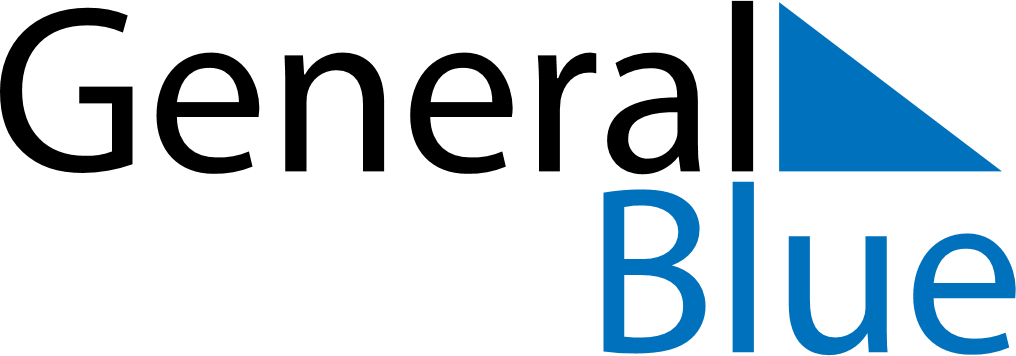 November 2027November 2027November 2027November 2027BermudaBermudaBermudaMondayTuesdayWednesdayThursdayFridaySaturdaySaturdaySunday1234566789101112131314Remembrance Day151617181920202122232425262727282930